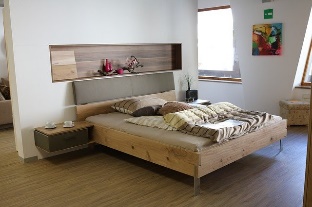 Das Schlafzimmer  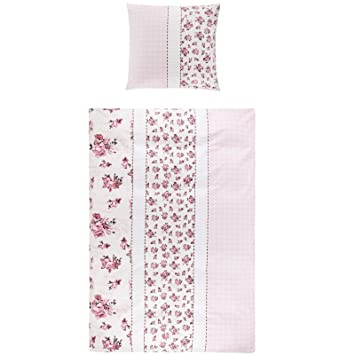  das Bett             	   die Bettdecke 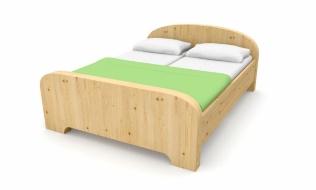 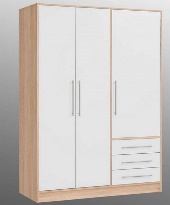 das Kissen		        	                          der Kleiderschrank               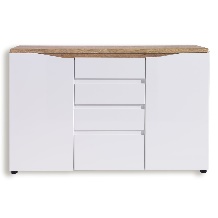 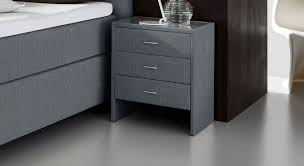 die Kommode			  	der Nachttisch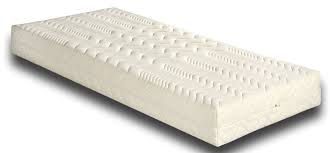 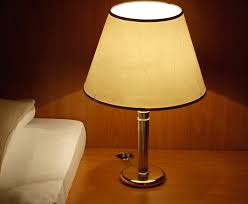 die Nachttischlampe		die Matratze 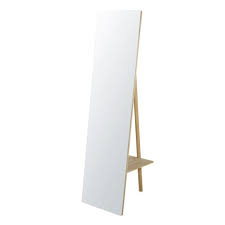 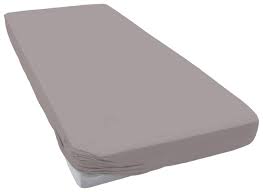 das Bettlaken 				der Spiegel Übung 1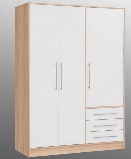 Verbinde Wort und Bild!das Bett 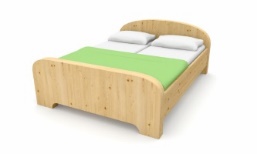 die Bettdeckedas Kissen der Kleiderschrank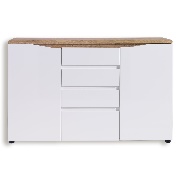 die Kommodeder Nachttisch  die Nachttischlampedie Matratze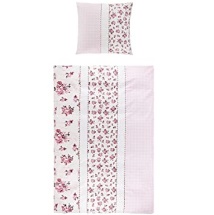 das Bettlakender Spiegel Schreibe die Wörter!Übung 2Male die Wörter an! Schreibe die Wörter mit Artikel (der, die, das)!________________________________________________________________
________________________________________________________________________________________________________________________________MBETTDECKEASDWVVFGTNWDSMBNNVFTLÖUIIPMXFAAYVBDRTGHJLKNBVTAEVCKOMMODEFGBTZZELKTÄVHFCXNMTDJGFRGGTLÖRZBTDVCSPIEGELQSDTTGAHNTLÖPIUHJHGGFRTDEDTCMISKLEIDERSCHRANKWZDGSRTZFGHJKÜÖJKGFRDECTCCFTKPÄJHGRFVWDFSEGGHNMVCFRRYBETTLAKENYHLKISSENÄDFDVBBXREZTOILNACHTTISCHLAMPEÖWLK